What is Shared Decision Making?Shared Decision Making is “an approach where clinicians and patients share the ________________________ evidence when faced with the task of making decisions, and when patients are supported to consider options, to achieve ________________________”1Link to Evidence-Based PracticeThe step of evidence-based practice of applying evidence to practice has always been linked to the spirit of shared decision making2Shared decision making can be seen as one tool to __________________________________________2SDM- EvidenceEvidence shows that shared decision making:Increases patient ___________________4Increases patient confidence1Promotes ______________ and involvement1Improves health __________________4Decreases demand for health care resources4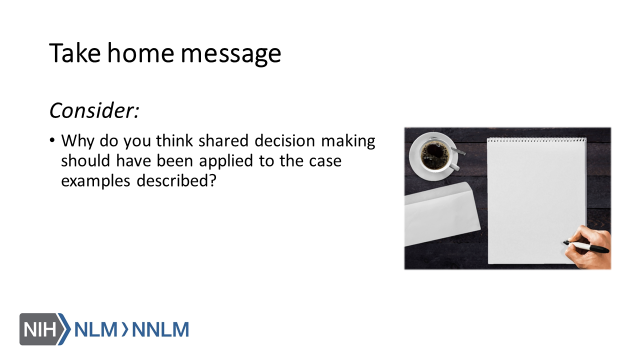 References: Elywn,G., Frosch, D., Thomson, R., Joseph-Williams, N., Lloyd, A., Kinnersley, P.,… Barry, M. (2012). Shared Decision Making: A Model for Clinical Practice, Journal of General Internal Medicine, 27(10), 1361-1367. Therialult, G., Bell, N., Grad, R., Singh, H. & Szafran, O. (2019). Teaching Shared Decision Making. Canadian Family Physician, 65, 514-516. Legare, F. & Thompson-Leduc, P. (2014). Twelve Myths About Shared Decision Making. Patient Education and Counseling, 96, 281-286.Agency for Healthcare Research and Quality (2019). The CAHPS Ambulatory Care Improvement Guide: Practical Strategies for Improving Patient Experience. URL to SourceAgency for Healthcare Research and Quality (2018). The SHARE Approach. URL to Source